به نام ایزد  دانا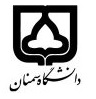 (کاربرگ طرح درس)                   تاریخ بهروز رسانی:               دانشکده     کویرشناسی                                               نیمسال دوم سال تحصیلی98-1397بودجهبندی درسمقطع: کارشناسی□  کارشناسی ارشد□  دکتری□مقطع: کارشناسی□  کارشناسی ارشد□  دکتری□مقطع: کارشناسی□  کارشناسی ارشد□  دکتری□تعداد واحد: نظری1 عملی 1تعداد واحد: نظری1 عملی 1فارسی: احیاء بیولوژیک در مناطق خشک و بیابانیفارسی: احیاء بیولوژیک در مناطق خشک و بیابانینام درسپیشنیازها و همنیازها: درختان و درختچه های مناطق خشک و بیابانیپیشنیازها و همنیازها: درختان و درختچه های مناطق خشک و بیابانیپیشنیازها و همنیازها: درختان و درختچه های مناطق خشک و بیابانیپیشنیازها و همنیازها: درختان و درختچه های مناطق خشک و بیابانیپیشنیازها و همنیازها: درختان و درختچه های مناطق خشک و بیابانیلاتین: Biological restoration in arid areas and desertsلاتین: Biological restoration in arid areas and desertsنام درسشماره تلفن اتاق: 31535554شماره تلفن اتاق: 31535554شماره تلفن اتاق: 31535554شماره تلفن اتاق: 31535554مدرس/مدرسین: احمد صادقی پورمدرس/مدرسین: احمد صادقی پورمدرس/مدرسین: احمد صادقی پورمدرس/مدرسین: احمد صادقی پورمنزلگاه اینترنتی: http://asadeghipour.profile.semnan.ac.irمنزلگاه اینترنتی: http://asadeghipour.profile.semnan.ac.irمنزلگاه اینترنتی: http://asadeghipour.profile.semnan.ac.irمنزلگاه اینترنتی: http://asadeghipour.profile.semnan.ac.irپست الکترونیکی:a.sadeghipour@semnan.ac.irپست الکترونیکی:a.sadeghipour@semnan.ac.irپست الکترونیکی:a.sadeghipour@semnan.ac.irپست الکترونیکی:a.sadeghipour@semnan.ac.irبرنامه تدریس در هفته و شماره کلاس: 1شنبه 15-14 و 5شنبه 12-10برنامه تدریس در هفته و شماره کلاس: 1شنبه 15-14 و 5شنبه 12-10برنامه تدریس در هفته و شماره کلاس: 1شنبه 15-14 و 5شنبه 12-10برنامه تدریس در هفته و شماره کلاس: 1شنبه 15-14 و 5شنبه 12-10برنامه تدریس در هفته و شماره کلاس: 1شنبه 15-14 و 5شنبه 12-10برنامه تدریس در هفته و شماره کلاس: 1شنبه 15-14 و 5شنبه 12-10برنامه تدریس در هفته و شماره کلاس: 1شنبه 15-14 و 5شنبه 12-10برنامه تدریس در هفته و شماره کلاس: 1شنبه 15-14 و 5شنبه 12-10اهداف درس: آشنایی دانشجویان با ابزار و ادوات آماده سازی بستر کاشت، روشهای پرورشی در بوته کاری، درختکاری، واکاری و داشت، مبارزه با آفات و امراض و تجاوزات انسان، مدیریت عرصه های کشت شده.اهداف درس: آشنایی دانشجویان با ابزار و ادوات آماده سازی بستر کاشت، روشهای پرورشی در بوته کاری، درختکاری، واکاری و داشت، مبارزه با آفات و امراض و تجاوزات انسان، مدیریت عرصه های کشت شده.اهداف درس: آشنایی دانشجویان با ابزار و ادوات آماده سازی بستر کاشت، روشهای پرورشی در بوته کاری، درختکاری، واکاری و داشت، مبارزه با آفات و امراض و تجاوزات انسان، مدیریت عرصه های کشت شده.اهداف درس: آشنایی دانشجویان با ابزار و ادوات آماده سازی بستر کاشت، روشهای پرورشی در بوته کاری، درختکاری، واکاری و داشت، مبارزه با آفات و امراض و تجاوزات انسان، مدیریت عرصه های کشت شده.اهداف درس: آشنایی دانشجویان با ابزار و ادوات آماده سازی بستر کاشت، روشهای پرورشی در بوته کاری، درختکاری، واکاری و داشت، مبارزه با آفات و امراض و تجاوزات انسان، مدیریت عرصه های کشت شده.اهداف درس: آشنایی دانشجویان با ابزار و ادوات آماده سازی بستر کاشت، روشهای پرورشی در بوته کاری، درختکاری، واکاری و داشت، مبارزه با آفات و امراض و تجاوزات انسان، مدیریت عرصه های کشت شده.اهداف درس: آشنایی دانشجویان با ابزار و ادوات آماده سازی بستر کاشت، روشهای پرورشی در بوته کاری، درختکاری، واکاری و داشت، مبارزه با آفات و امراض و تجاوزات انسان، مدیریت عرصه های کشت شده.اهداف درس: آشنایی دانشجویان با ابزار و ادوات آماده سازی بستر کاشت، روشهای پرورشی در بوته کاری، درختکاری، واکاری و داشت، مبارزه با آفات و امراض و تجاوزات انسان، مدیریت عرصه های کشت شده.امکانات آموزشی مورد نیاز: ویدئو پروژکتورامکانات آموزشی مورد نیاز: ویدئو پروژکتورامکانات آموزشی مورد نیاز: ویدئو پروژکتورامکانات آموزشی مورد نیاز: ویدئو پروژکتورامکانات آموزشی مورد نیاز: ویدئو پروژکتورامکانات آموزشی مورد نیاز: ویدئو پروژکتورامکانات آموزشی مورد نیاز: ویدئو پروژکتورامکانات آموزشی مورد نیاز: ویدئو پروژکتورامتحان پایانترمامتحان میانترمارزشیابی مستمر(کوئیز)ارزشیابی مستمر(کوئیز)فعالیتهای کلاسی و آموزشیفعالیتهای کلاسی و آموزشینحوه ارزشیابینحوه ارزشیابی502515151010درصد نمرهدرصد نمره- جعفری، محمد، طویلی، علی، 1392. احیای مناطق خشک و بیابانی. انتشارات دانشگاه تهران.-  ثابتی، حبیب‌الله، 1387. جنگلها، درختان و درختچه‌های ایران. انتشارات دانشگاه یزد.- کنشلو، هاشم، 1380، جنگلکاری در مناطق خشک. انتشارات موسسه ‌تحقیقات‌ جنگلها و مراتع.- جعفری، محمد، طویلی، علی، 1392. احیای مناطق خشک و بیابانی. انتشارات دانشگاه تهران.-  ثابتی، حبیب‌الله، 1387. جنگلها، درختان و درختچه‌های ایران. انتشارات دانشگاه یزد.- کنشلو، هاشم، 1380، جنگلکاری در مناطق خشک. انتشارات موسسه ‌تحقیقات‌ جنگلها و مراتع.- جعفری، محمد، طویلی، علی، 1392. احیای مناطق خشک و بیابانی. انتشارات دانشگاه تهران.-  ثابتی، حبیب‌الله، 1387. جنگلها، درختان و درختچه‌های ایران. انتشارات دانشگاه یزد.- کنشلو، هاشم، 1380، جنگلکاری در مناطق خشک. انتشارات موسسه ‌تحقیقات‌ جنگلها و مراتع.- جعفری، محمد، طویلی، علی، 1392. احیای مناطق خشک و بیابانی. انتشارات دانشگاه تهران.-  ثابتی، حبیب‌الله، 1387. جنگلها، درختان و درختچه‌های ایران. انتشارات دانشگاه یزد.- کنشلو، هاشم، 1380، جنگلکاری در مناطق خشک. انتشارات موسسه ‌تحقیقات‌ جنگلها و مراتع.- جعفری، محمد، طویلی، علی، 1392. احیای مناطق خشک و بیابانی. انتشارات دانشگاه تهران.-  ثابتی، حبیب‌الله، 1387. جنگلها، درختان و درختچه‌های ایران. انتشارات دانشگاه یزد.- کنشلو، هاشم، 1380، جنگلکاری در مناطق خشک. انتشارات موسسه ‌تحقیقات‌ جنگلها و مراتع.- جعفری، محمد، طویلی، علی، 1392. احیای مناطق خشک و بیابانی. انتشارات دانشگاه تهران.-  ثابتی، حبیب‌الله، 1387. جنگلها، درختان و درختچه‌های ایران. انتشارات دانشگاه یزد.- کنشلو، هاشم، 1380، جنگلکاری در مناطق خشک. انتشارات موسسه ‌تحقیقات‌ جنگلها و مراتع.منابع و مآخذ درسمنابع و مآخذ درستوضیحاتمبحثشماره هفته آموزشیتعاریف و تشریح انواع شیوه های احیاء اراضی1اهمیت و تاریخچه پروژه های جنگلکاری و بوته کاری در مناطق خشک و نیمه خشک ایران2معرفی سازمانهای مرتبط با پروژه های احیاء بیولوژیک و آشنایی با توده های دست کاشت کشور3انواع بذور، جمع آوری، تیمار و نگهداری آنها4معرفی مفاهیم جوانه زنی، خلوص، قوه نامیه و PLS5آزمایشات جوانه زنی بذور و شکست خواب6انواع نهالستان و نحوه احداث آنها7فنولوژی برخی گونه های گیاهی مناسب برای توسعه در مناطق خشک8شرایط مناسب محاوط بذرگیری تا تولید نهال و انتقال به عرصه9اصول طراحی پروژه های احیاء بیولوژیک10کاشت، آبیاری، واکاری و غنی سازی11روشهای جنگلکاری و بوته کاری در عرصه های مناطق خشک12ایجاد پوشش گیاهی در تپه های شنی و ملاحظات آن13ایجاد کمربندهای حفاظتی توسط استقرار جوامع گیاهی در مناطق خشک و نیمه خشک14خصوصیات ادافیکی و راهکارهای غلبه بر آن15مدیریت پرورشی جنگلها و بوته زارهای دست کاشت16